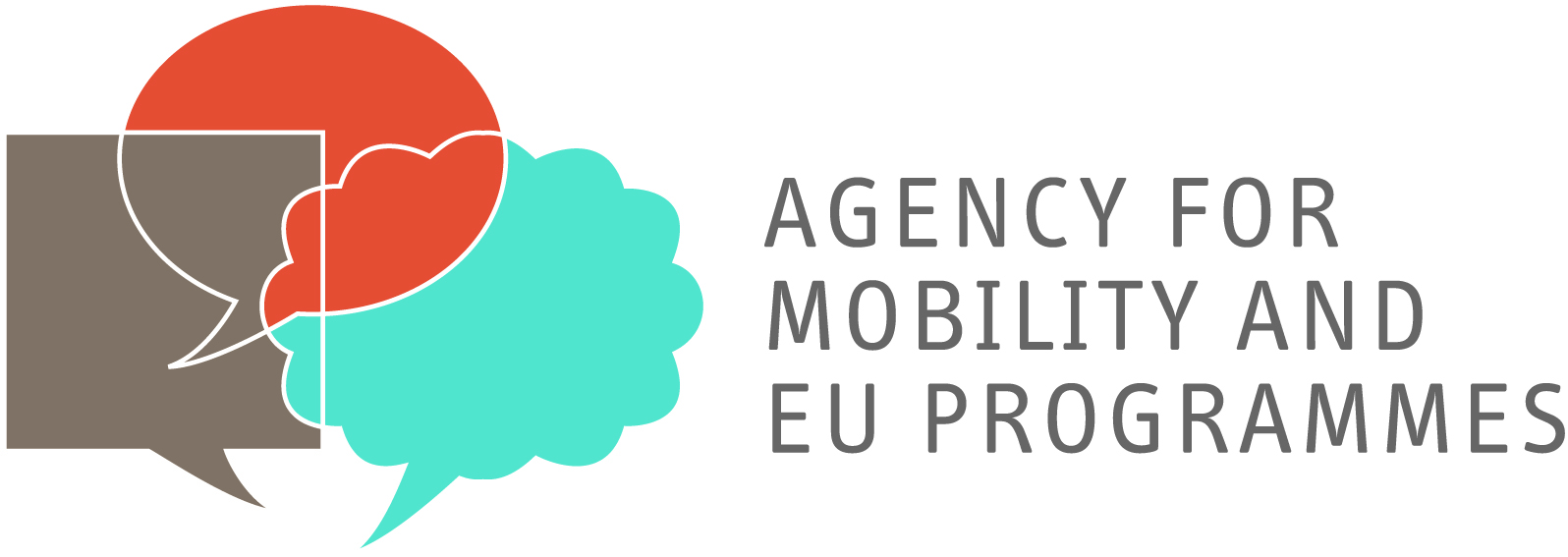 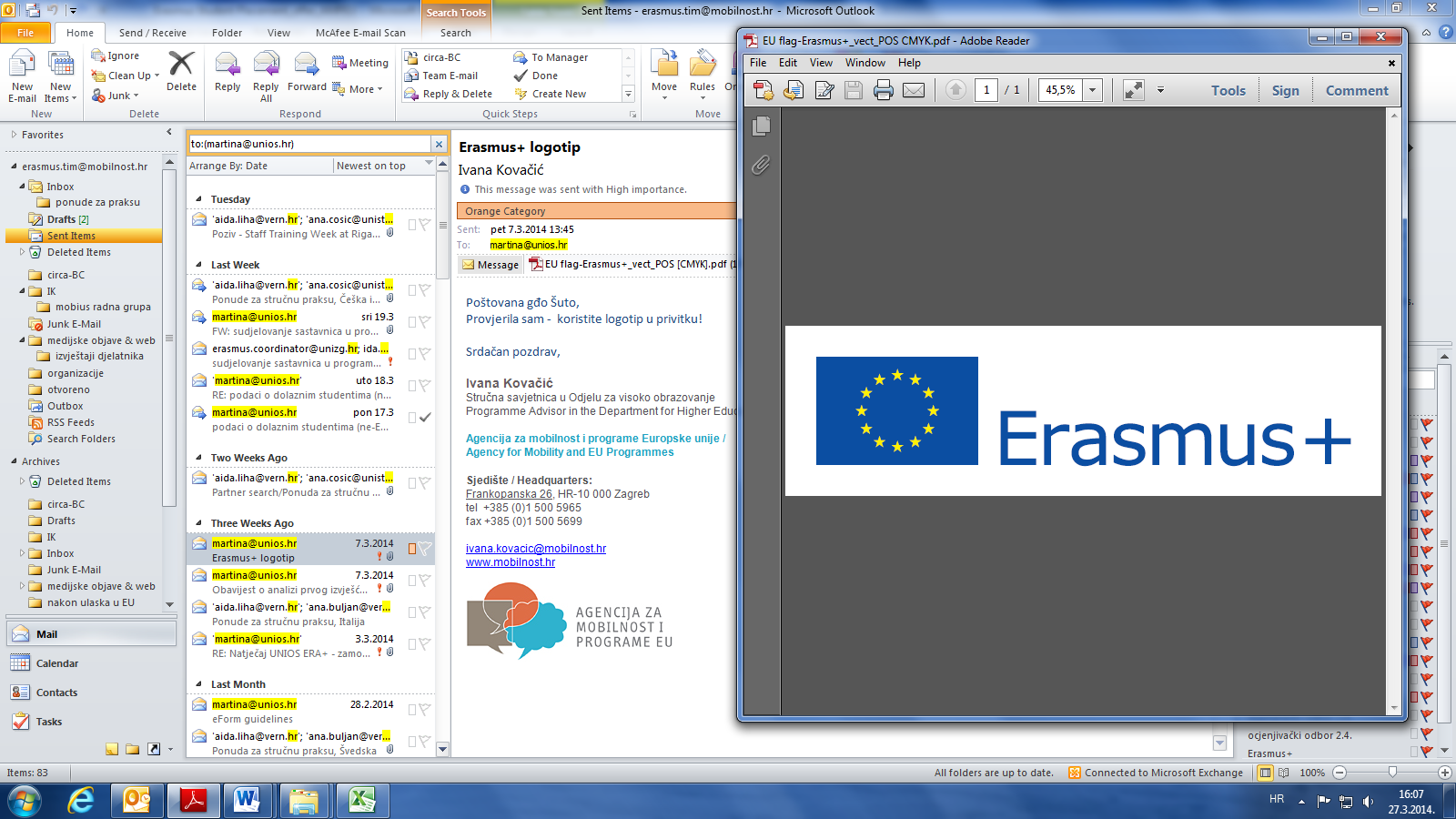 Erasmus Student PlacementErasmus Student PlacementCONTACT DETAILSCONTACT DETAILSContact personMarijan BirušDepartment / FunctionGeography teacherDirect telephone number+38512004000Direct mobile+385989066391Direct e-mail addressmarijan.birus@skole.hrPLACEMENT INFORMATIONPLACEMENT INFORMATIONDepartment / FunctionInternational exchange of experienceDescription of activitiesConcrete it's taking part of geography and other lessons passive and active, writing articles about culture of the country of origin for the school web-site, eventuell visiting some other public institutions (libraries or schools) to present the culture of country of origin, helping the menthor (geography teacher) in his work (preparing the lessons, administration etc.). It's 15-25 hours (lessons) per week (preparation time doesn't counted; 5-10 minutes counts as one lesson (hour)). Also one day off per week. The menthor will help in any aspect of internship.DurationDoesn't matter (1-45 weeks)Working hours / Weekly hours15-25 (preparations excluded), one day offCityZagreb (Sesvete)Help with finding Accommodation+ Yes NoFinancial contribution Yes             €+ No (if the EU pays accomodation and travel costs)OtherREQIUREMENTSREQIUREMENTSOral and written language skillsOne of these: English (level:  B2) German  (level:  B2) Russian  (level:  B2)Computer skillsUsual user's skills.Driver's license  Yes+ NoOtherThe conditions would be in general: to be able to work with pupils, teachers and respect the school rules.